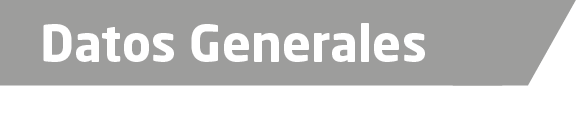 Nombre Nancy Carolina González SolanoGrado de Escolaridad Licenciatura en DerechoCédula Profesional (Licenciatura) 6546554Teléfono de Oficina 228-8-185858Correo Electrónico vdh_derechoshumanos@hotmail.comDatos GeneralesFormación Académica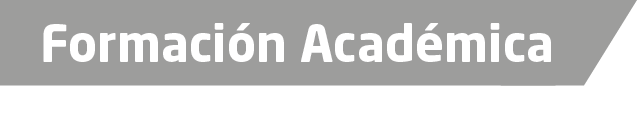 2004-2008Universidad Veracruzana Estudios de Licenciatura en Derecho.Trayectoria Profesional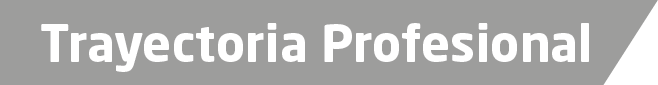 Noviembre 2009 a Febrero 2011Auxiliar Administrativo en la Agencia del Ministerio Público Visitador Encargada de la Atención a Quejas de Derechos HumanosFebrero 2011 a Octubre 2013Oficial Secretario en la Agencia del Ministerio Público Visitador Encargada de la Atención a Quejas de Derechos HumanosOctubre 2013 a la fecha Encargada de la Fiscalía Adjunta a Quejas de Derechos Humanos de la Fiscalía Coordinadora Especializada en Asuntos Indígenas y Derechos HumanosA de Conocimiento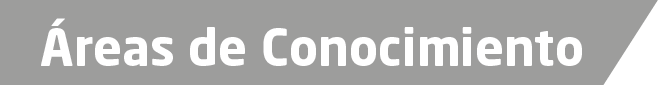 Derecho PenalDerechos HumanosDerecho Constitucional